1. B	 TÝDENNÍ PLÁN		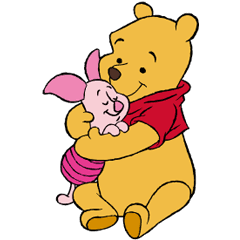 11. týden	(14. 11. – 16. 11. 2022)JMÉNO: …………………………………………CO SE BUDEME UČIT?JAK SE MI DAŘÍ?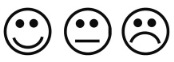 ČTENÍSlabikář str. 11-12- Sluchová analýza a syntéza- Dělení slov na slabiky- Opakování písmen - Čtení slabik, slov a větUmím rozdělit slovo na slabiky.Poznám písmena, která jsme se učili.Čtu slabiky, dodržuji jejich délku a spojuji je do slov a slova do vět.Umím spojit slabiky s obrázky.PSANÍPísanka 1 str. 8 - 10- Rozvoj jemné motoriky- Správný úchop a sezení- Nácvik psacích písmen i, u, li, le..Umím poznat a napsat psací písmena a, e, é, l, m, s.Umím napsat a přečíst napsanou slabiku.Netlačím na tužku.MATEMATIKAMatematika str. 44 – 45- Psaní číslic 0 - 8- Počítáme do 8- Sčítání a odčítání do 8- Skládání z papíru- Krokování - Stavby z kostek podle plánuUmím krokovat podle zápisu a své krokování zapsat.Umím přiřadit plánek ke správné stavbě z kostek.Zvládnu napsat číslici 0 až 8 a umím sčítat a odčítat do osmi.PRVOUKAPrvouka str.  26Rodina – opakování.Seřadím členy rodiny od nejmladšího po nejstaršího.CHOVÁNÍVím, jak se mám chovat při vyučování a ke spolužákům.Hlásím se o slovo.Naslouchám spolužákům a paní učitelce. Mluví jen jeden. Chovám se hezky ke svým spolužákům.